Basic Facts, Figures and Data:At least 10 bullets (2 slides)GeographyAt least 4 bullets (1 slide)WeatherAt least 5 bullets (1 slide)TransportationAt least 4 bullets (1 slide)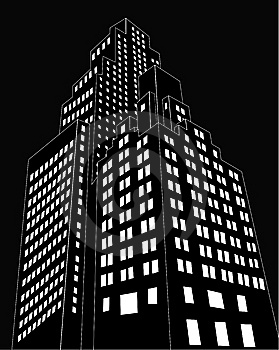 History and CultureAt least 6 bullets (1-2 slides)What to DoAt least 10 bullets (2 slides)Must See PlacesAt least 10 bullets (2 slides)What/Where to EatAt least 2 bullets (1 slide)Sports TeamsAt least 2 bullets (1 slide)News and MediaAt least 2 bullets (1 slide)What’s HotAt least 3 bullets (1 slide)